New Joseph Bonnheim Community Charter School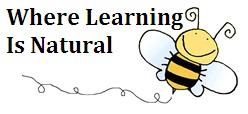 Steering Committee MeetingTuesday, August 9, 20223:30 PM to 5:30 PMZoom Remote MeetingNew Joseph Bonnheim Community Charter School7300 Marin Avenue Sacramento, CA 95820      A G E N D A – Operational & Educational Focus President call to order and roll call (Check box of those members present) (1 minute)Steering Committee Members: Full Quorum: YesApproval of Agenda (2 minutes) Motioned: Ian Johnson 		Seconded: Mike Disantis  Approved: X                      Not Approved: Public Comment (5 minutes)Pledge of Allegiance Suggestion Box (1 minute)Standing Committee Reports (10 minutes)Constituent Feedback on Non-Agenda Items (18 minutes total - 2 minutes each)Approval of Minutes from Prior Regular Steering Committee Meeting, May 3, 2022 (2 minutes)Motioned: Mahelet Barrera 	Seconded: Todd Thibodeau  Approved: X                      Not Approved:NEW BUSINESS:Discussion/Action Items related to SC operation - Christie Wells-Artman, 40 minutes total: 30 minutes presentation and 10 minutes discussion.Steering Committee President, Vice President, and Secretary ElectionsCOVID updates (Christie Wells-Artman)Founders Presentation (Arthur Aleman, SC Member, 10 minutes)Farm Designee (Christie Wells-Artman)Discussion/Action Items:Learning and SEL Focus for NJB (Christie Wells-Artman)Steering Committee Training (Jim Scheible, Independent Charter Renewal Consultant - 40 minutes)Time Extension - 15 minutesMotioned: Christie Wells-Artman	Seconded: Arthur Aleman  Approved:  X                    Not Approved: STANDING BUSINESSBudget: Informational/Item: Budget & Enrollment updates (Principal Wells-Artman, 20 minutes totalBudget UpdatesEnrollment List of Purchase Orders and Requisitions Facilities: Informational Item - Operational Update (Principal Wells-ArtmanRepairs UpdateList of Work OrdersINFORMATIONAL ITEMS  Informational - Scholar Outcomes to date when compared to the Smart Goals at each grade level (Principal Wells-Artman , 10 minutes total: 5 minutes presentation and 5 minutes discussion)Staff Professional Development for 2022-2023 Informational - Other Educational Updates - Principal Wells-Artman (3 minutes) Update on Upcoming Events CalendarUpdate on Open Positions/SubstitutesOther Discussion Items  SC Members AnnouncementsNext Meeting Date and Time: The next regular SC meeting will be held Tuesday, September 6, 2022 from 3:30 PM to 5:30 PM (1 Minute)Adjournment (1 minute)
Motioned: Christie Wells-Artman	Seconded: Arthur Aleman	 Approved:  X        Not Approved:Steering Committee MembersIf you have any questions, concerns, or suggestions we encourage you to contact the Principal, the President and or any member of the Steering Committee.  We look forward to hearing from you.  Upcoming Steering Committee and Charter Renewal Dates for School Year 2022-23: 1st Tuesday of each month 6:00 PM – 8:00 PM – Regular Steering Committee MeetingsAugust 2, 2022 (second day of school) September 6, 2022 October 4, 2022 November 1, 2022 December 6, 2022 January 10, 2023 (January 3 is during Winter break) February 7, 2023 March 7, 2023 April 18, 2023 (April 4 & 11 are during Spring Break, Alternate option March 28) May 2, 2023 June 6, 2023 The first meeting of the month: focuses on both student outcomes and the business side of operating NJB. The intent is for the Steering Committee to “inspect what is expected” as stated in the Charter in regard to student learning and also to review the business side of operating NJB. Topics include revenue, expenditures, site policies and new or supplemental programs that support the core program.	Name: Role: Present:Not Present:Christie Wells-ArtmanMember--- NJBCC School PrincipalXMarcela CardenasMember--- Facilitator/CommunityXIan Johnson Member--- Note Taker/Primary TeacherX Mike DisantisMember--- Timekeeper/Primary TeacherXTodd Thibodeau Member--- Intermediate TeacherXOpenMember--- Intermediate TeacherOpenMember--- Classified StaffDiana MartinezMember--- Classified StaffXArthur AlemanMember--- CommunityXMahelet BarreraMember--- Parent/CommunityXElizabeth MorenoMember--- Parent/CommunityXArthur AlemanMember--- Parent/CommunityXMichael MaddenCommunityxLisa RomeroCommunityxBegin: 3:47pmEnd: 3:48pmBegin: 3:50pmConcern that the meeting wasn’t posted publicly. Concern that the meeting should be held in evenings in accordance to the charter - 6-8 PM.Concern that we are in violation of the Brown Act.End: 3:55pmBegin: 3:55pmEnd: 3:55pmBegin: 3:55 pmNone at this time.End: 3:58pmBegin: 3:58pmPTA - Spirit wear shirts are currently the main push for PTA! Social Committee - We are celebrating Thi on August 17! In other news, dues will be collected as needed, and will not be collected at the start of the year.Farm Committee - Meetings scheduled to work on the needs of the upcoming farm and garden steward.ELAC - Amelia has been working on this area, and will keep us up to date with changes.Wellness Committee - No information at this time.School Improvement Committee (SIC) - No information at this time.End: 4:03pmBegin: 4:03pmChristie aggregating data to present Meeting times would be better later in the evening for parents.Stipend requested for lead teachers.Becky Van Nest Retired from the Steering Committee.Request to use ELOP funds to hire after school staff to be teachers and aides. Class size concern, with multiple teachers over the cap of 25.Concern that we don’t have a library, and that it is underused.Concern that the district is not ready for NJB, and that we are wasting nearly a whole school month waiting for our technology to update. Should NJB just start in September along with the rest of the district to avoid this issue?Use of money requested to be used as aide help for scholars. Tables and desks - what is the latest news?Note that for some members, 3:30 - 5:30 has been a better time frame.End: 4:11pmBegin: 4:11pmEnd: 4:13 pmBegin: 4:13pm Marcela Cardenas nominated as Facilitator (President). Vote for Marcela approved. Thank you, Facilitator Cardenas! Ian Johnson and Elizabeth Moreno nominated for Minute Taker (Vice President). Vote for Ian Johnson approved. Thank you Minute Taker Johnson!Mike Disantis Nominated as Timekeeper (Secretary). Vote for Mike approved. Thank you Timekeeper Disantis! End: 4:22pmBegin: 4:23pm Masks required indoors, but not outdoors.PPE stations and cleaning procedures are in place and are making a difference.COVID cases are on the rise. End: 4:26pmBegin: 4:26pm Concern that enrollment is down, and that our scholars are far below grade level. One of the major concerns is that we are not following the charter to the letter. Concern about truthfulness from the administration. Push to work together for the betterment of End: 4:36pmBegin: 4:36pm Marcela Cardenas’ husband owns a landscaping company. She is willing to coordinate projects with her husband to help with the garden.Christie noted that a stipend is available for the position.Erica Matter has resources from Green Acres Nursery as well. Christie to coordinate the meeting.End: 4:41pmBegin: 4:41pm We are seeing trauma among our scholars and parents. SEL will be a primary focus to help alleviate this trauma. Suggestion to apply for funding to purchase vans to help transport scholars to school. End: 4:47pmBegin: 4:48pm See Christie for links on: NJB’s 2019 Charter PetitionNJB’s 2022-2023 LCAP (Starts on page 138)Steering Committee Bylaws (go to three links in the center of the page below the “Steering Committee” iconAcademic results NJB will be judged on at renewal Big reasons that charters were allowed were to:Improve pupil learning.Hold the schools accountable for meeting measurable pupil outcomes and provide the schools with a method to change from rule-based to performance-based accountability systems.NJB is likely in the “Likely Renewal” track.Renewal will be based on data from:ELA CAASPPMath CAASPPELPAC Progress - ELPIiReady diagnostics suspensionschronic absenteeismIf renewal is in fall or early winter of 2025-2026, we look at data from 2022-2023 and 2023-2024.If renewal is in late winter or spring of 2025-2026, we look at data from 2023-2024 and 2024-2025.NJB Renewal PrioritiesImprove student academic achievementExpand community exposure to NJB to increase enrollment and ensure key stakeholders are aware of the school’s mission and impact on students and families. End: 5:30pmBegin: 5:33pmBudget data sent out via email to SC members. End: 5:35pmBegin: 5:35pm195End: 5:35pmBegin: 5:36pmDeferred to a later meeting.End: 5:36pmBegin: 5:36pmNone at this time.End: 5:36pmBegin: 5:36pmMajor construction on the playground, leading to a new playground, blacktop, and shade structure.End: 5:38pmBegin: 5:38pmDeferred to a later meeting.End: 5:40pmBegin: 5:40pmDeferred to a later meeting.End: 5:40pmBegin: 5:40pm Deferred to a later meeting.End: 5:40pmBegin: 5:40 pmChristie presented NJB’s most recent academic data discussion. We are very closely aligned with the numbers from the rest of the district.  Data to be presented to staff at next staff meeting.End: 5:56 pmNameRoleChristie Wells-ArtmanMember--- NJBCC School PrincipalMarcela CardenasMember--- Facilitator/CommunityIan JohnsonMember--- Note Taker/Primary TeacherTodd ThibodeauMember--- Time Keeper/IntermediateTeacherMike DisantisMember--- Primary TeacherOpenMember--- Intermediate Teacher Diana MartinezMember--- Classified StaffThi NguyenMember--- Classified StaffMahelet BarreraMember--- Parent/CommunityArthur AlemanMember--- Parent/CommunityElizabeth MorenoMember--- Parent/CommunityOpenMember--- Community